08.05.2016 г._№ 35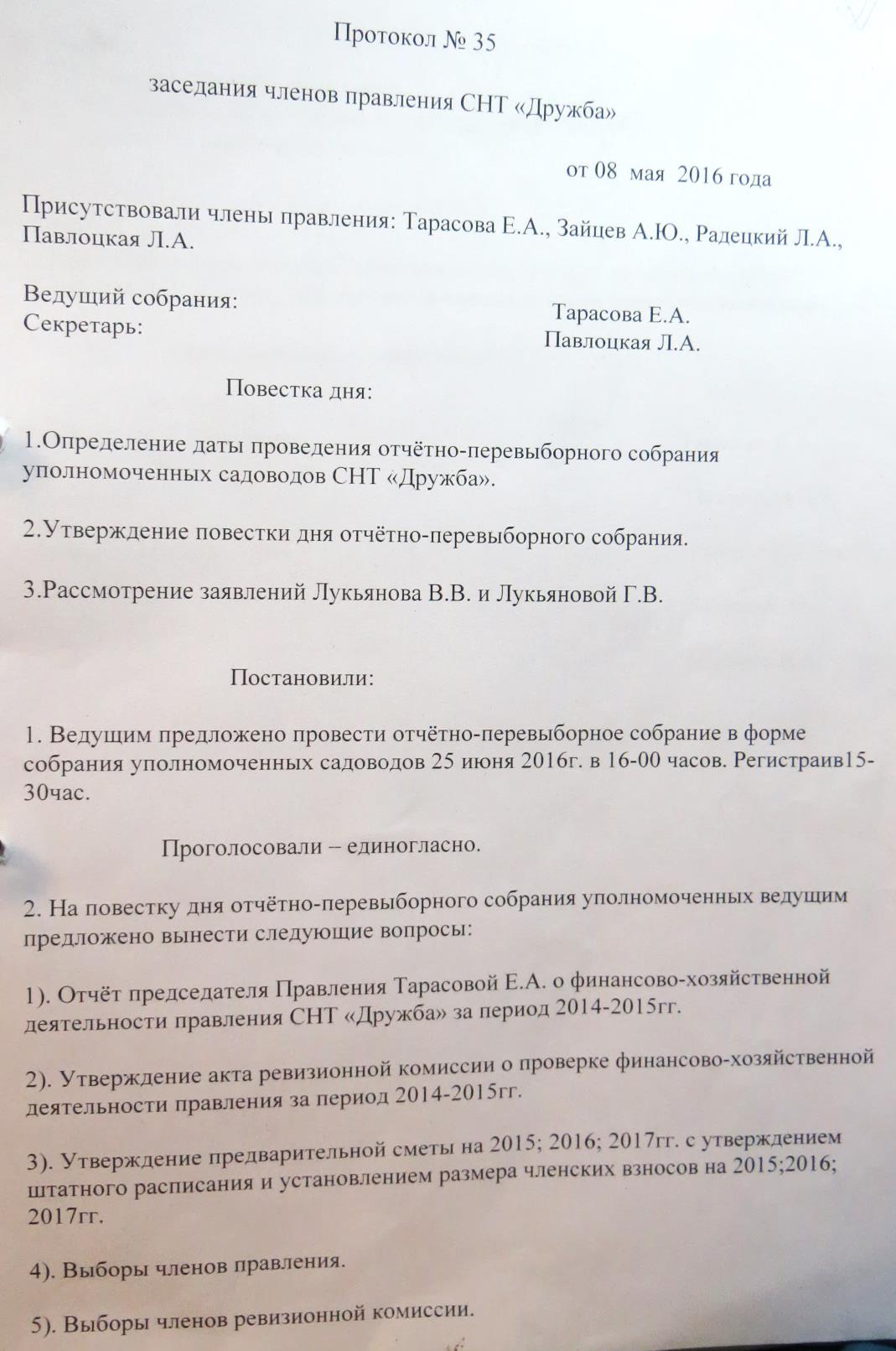 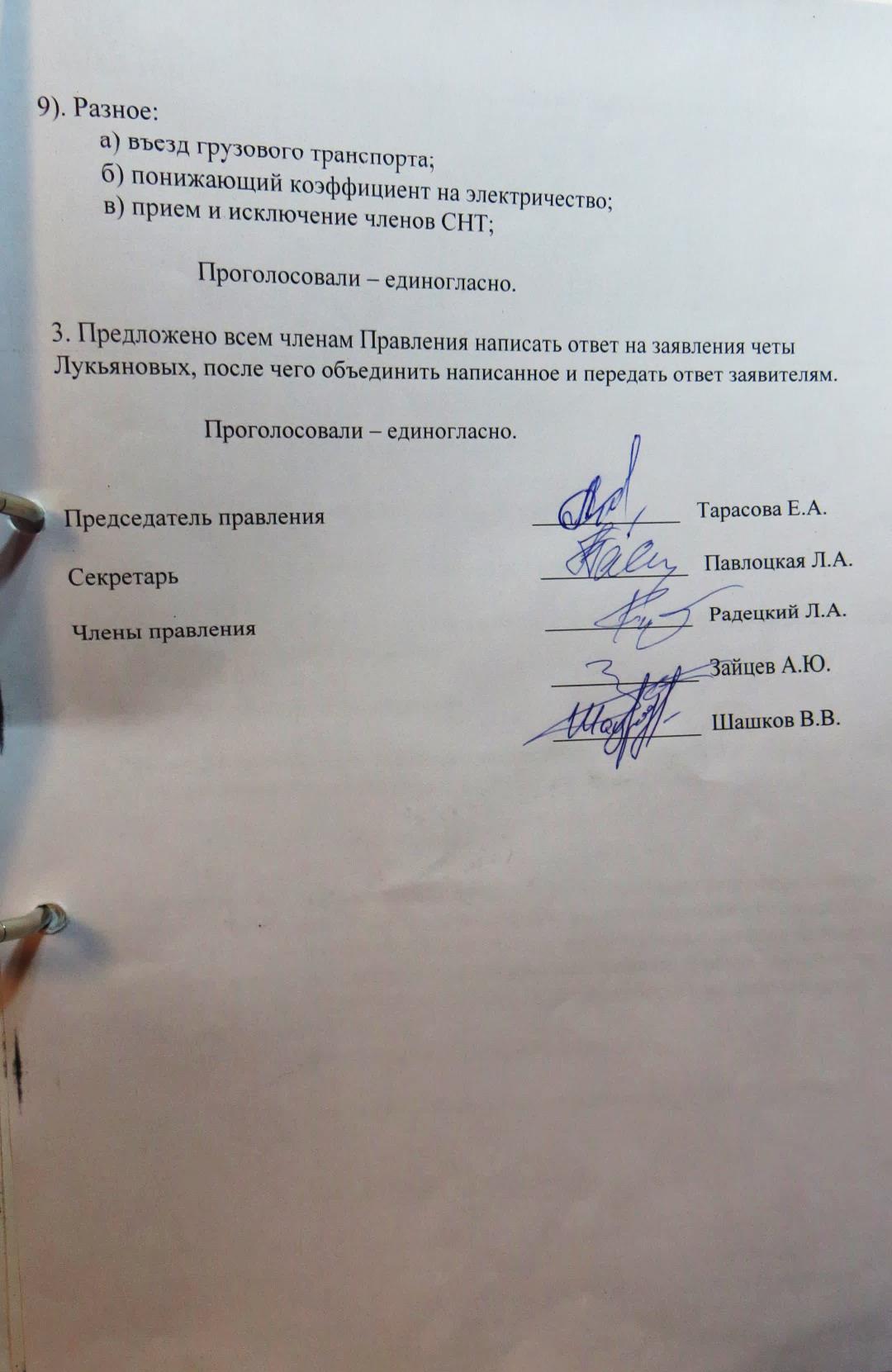 